Double K’s Men’s Retreat 2022Name: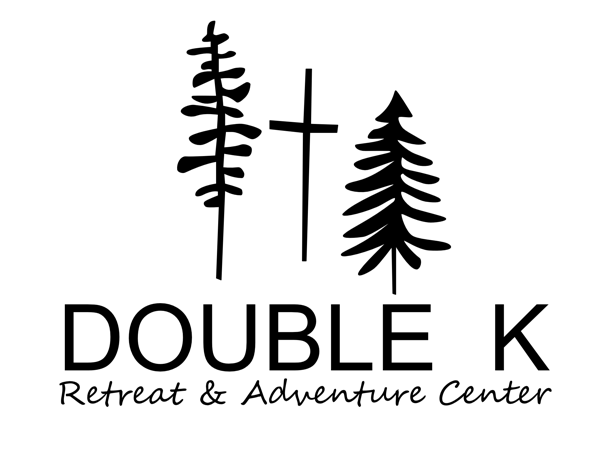 Address:E-mail:Phone:Emergency Contact:Dietary Restrictions:Cost: $110Please make checks payable to Double K, PO Box 98, Easton, WA 98925Call us for e-invoice if you’d like to pay via credit card – 509.656.2304 or director@doublek.orgWhat to Bring: Bedding and Toiletries, outdoor clothing if you plan on playing paintball